ขั้นตอนการข้อมูลสุขภาพและการแพทย์ 43 แฟ้มมีความครบถ้วน1.ประมวลคำสั่ง SQL2.บันทึกข้อมูล ลงไฟล์ Excel  ขั้นตอนการ ประมวลคำสั่ง SQL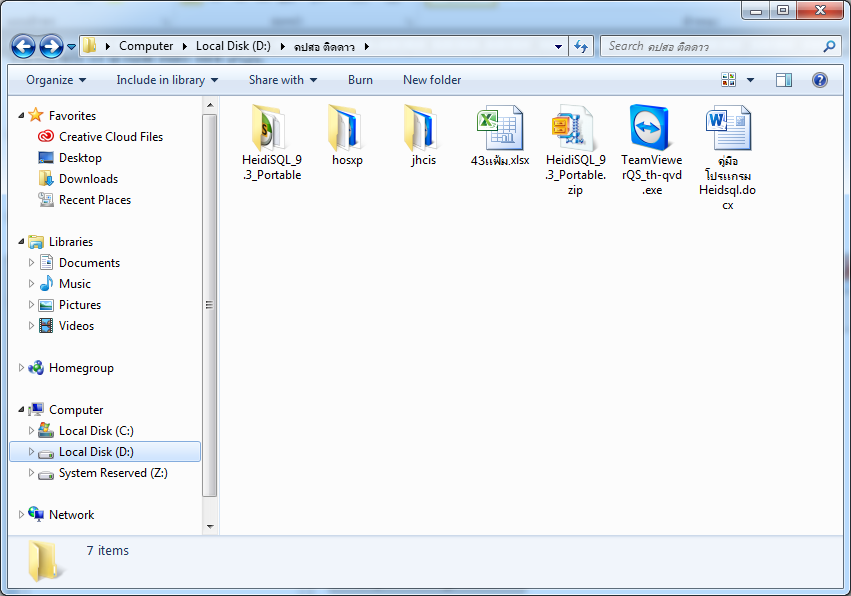 เปิดโปรแกรม Heidsqlดับเบิ้ลคลิก  ที่ ไอคอน  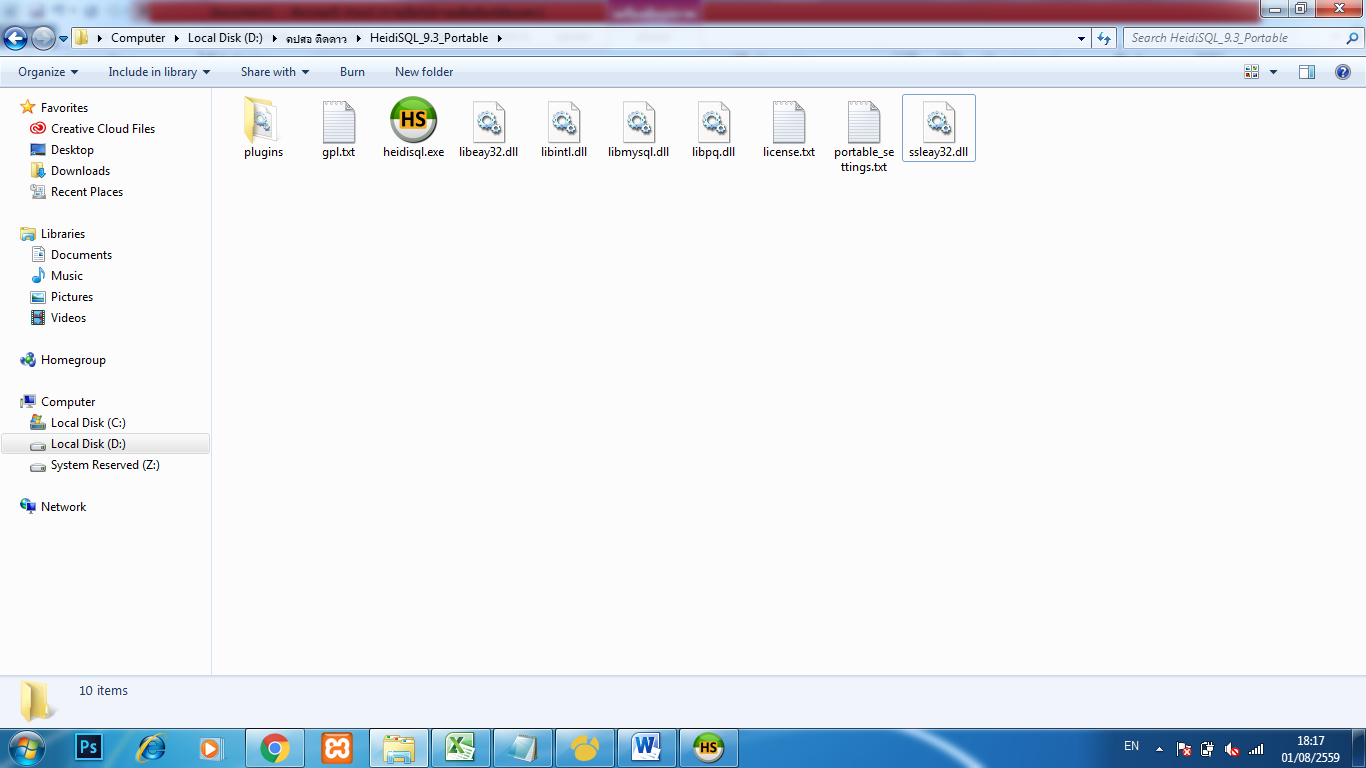 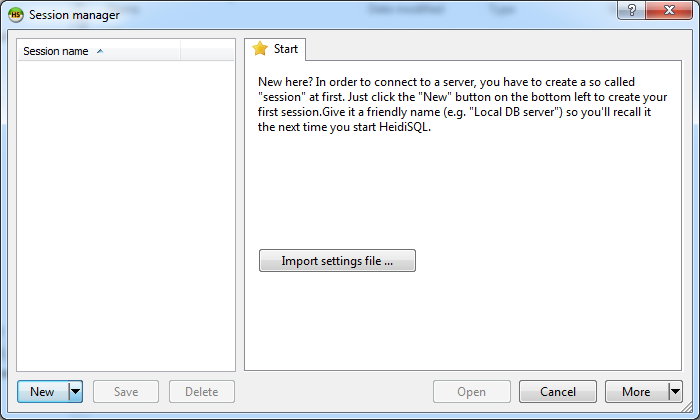 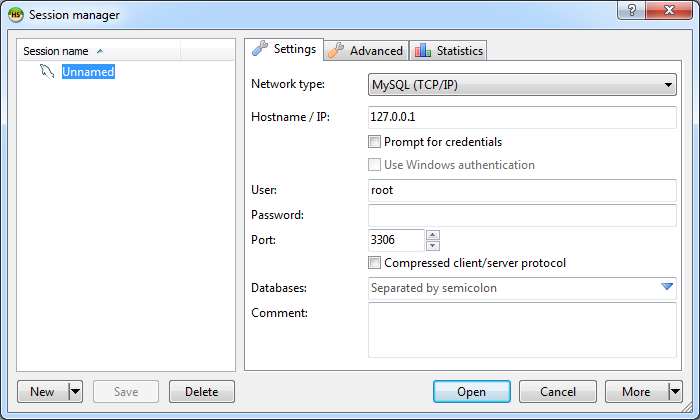 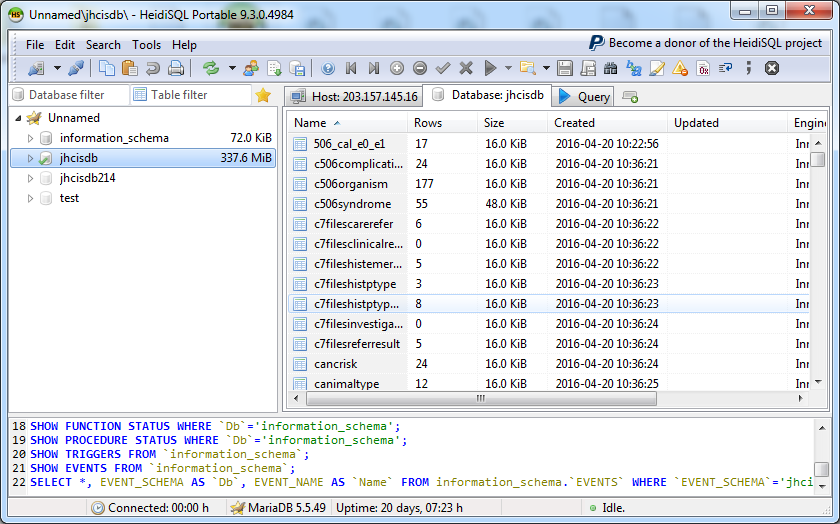 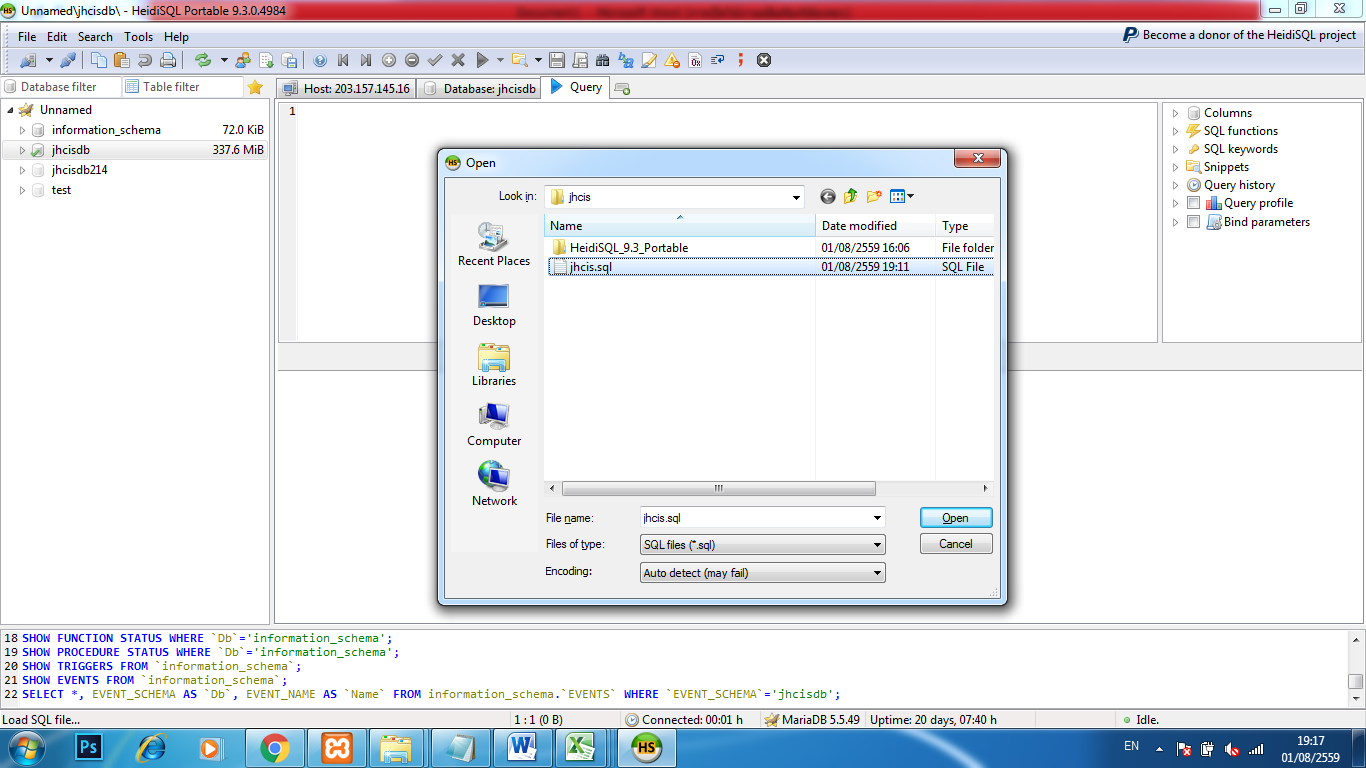 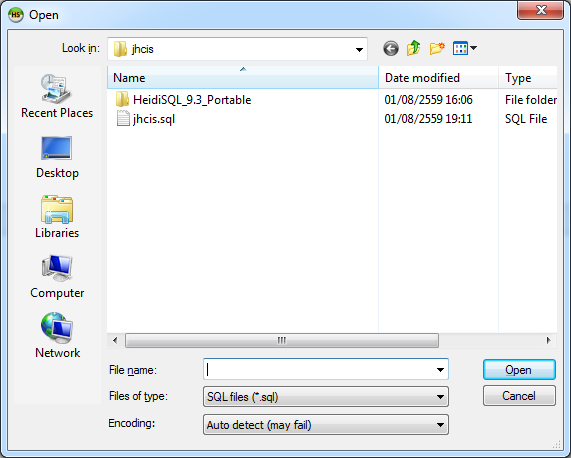 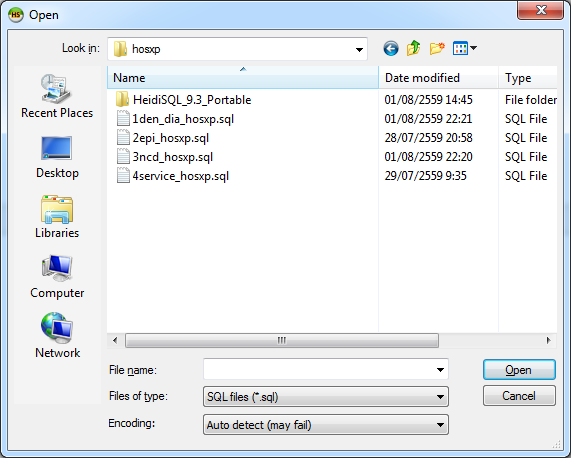 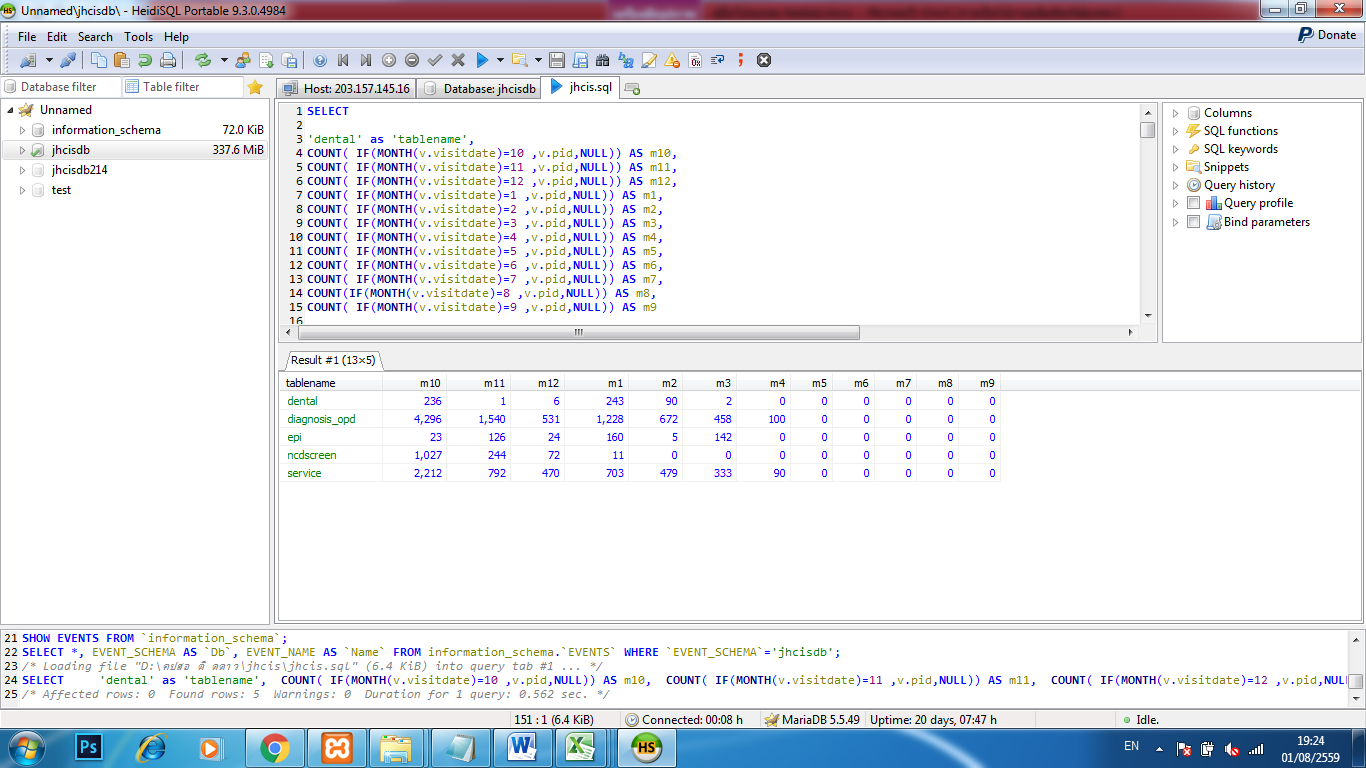 ขั้นตอนการนำข้อมูลออกจากตารางไปใส่ใน Excel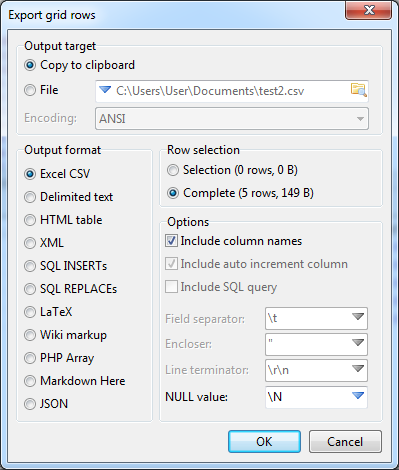 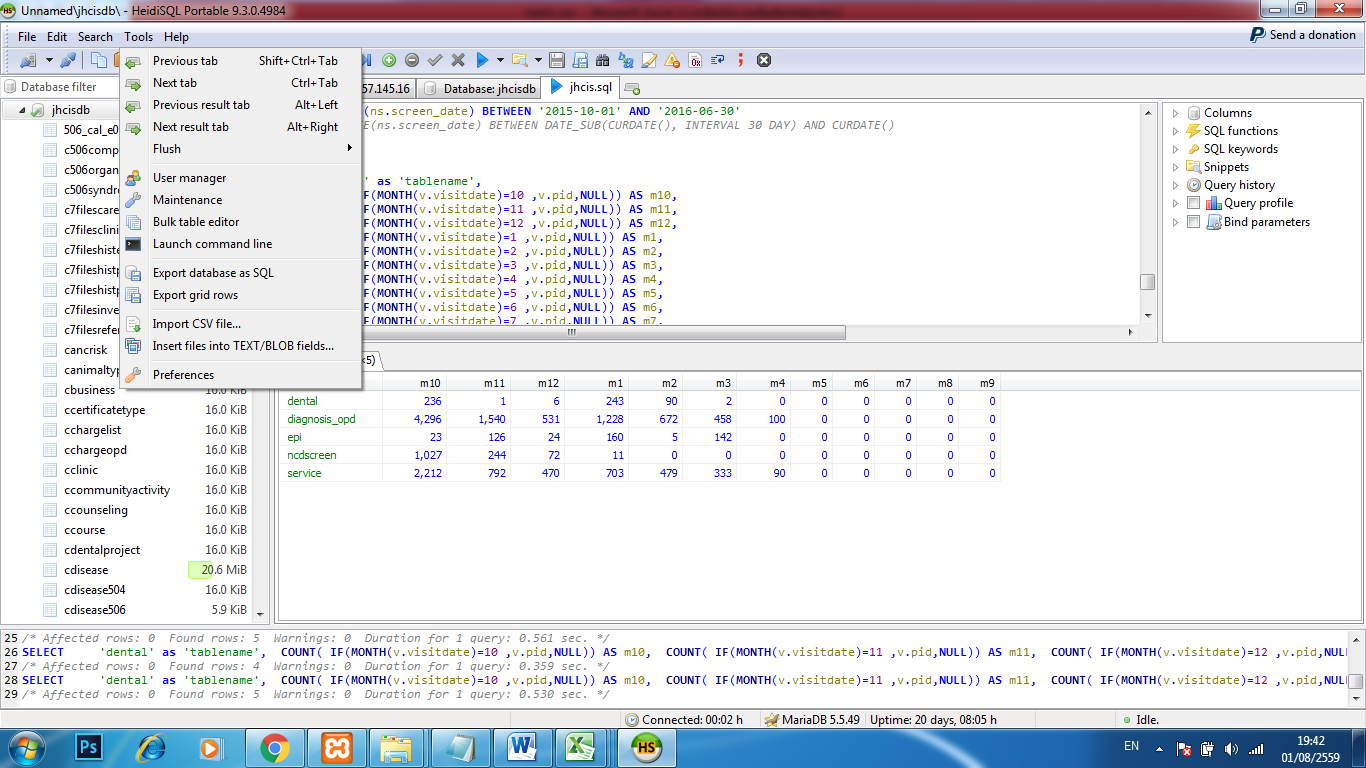 การนำข้อมูลเข้า Excel1.เปิดโปรแกรม  Excel 2.สร้างไฟล์เปล่าขึ้นมาใหม่3.วางข้อมูล ลงไป 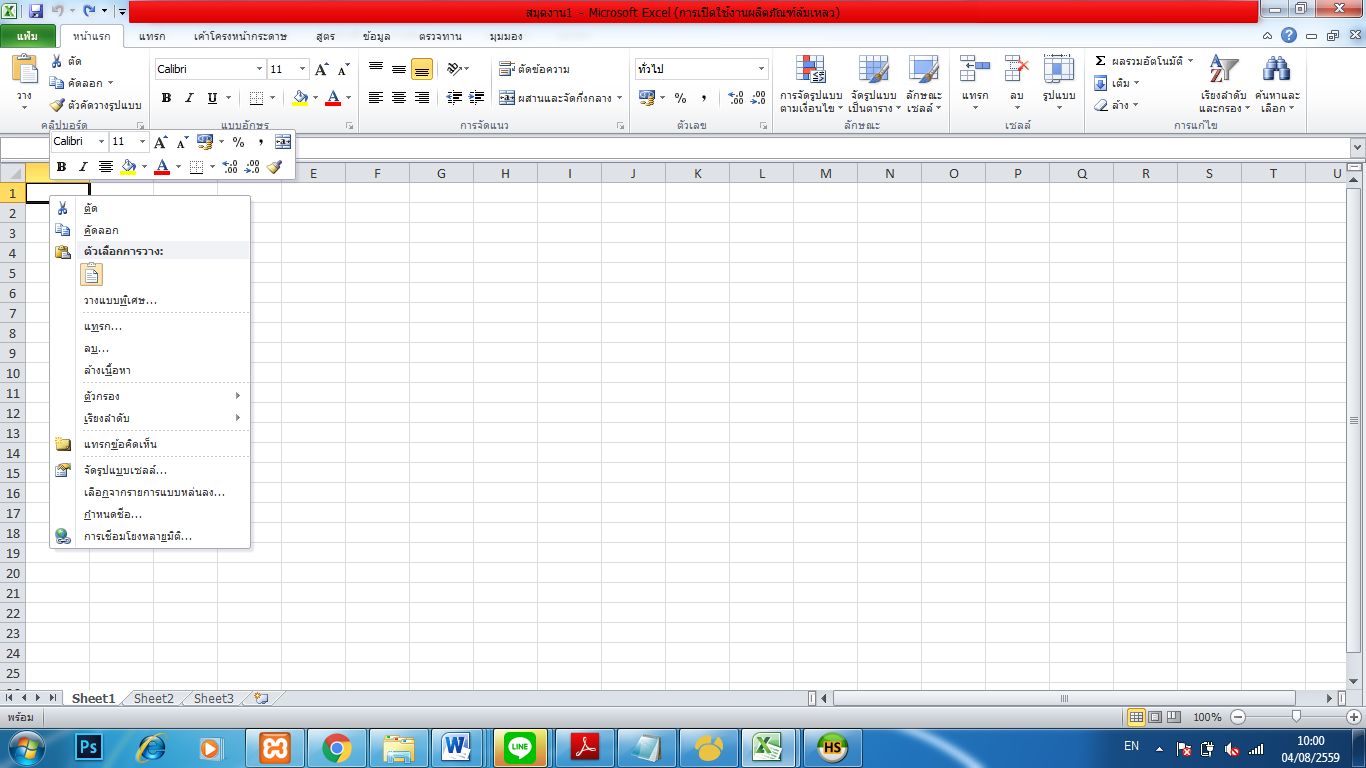 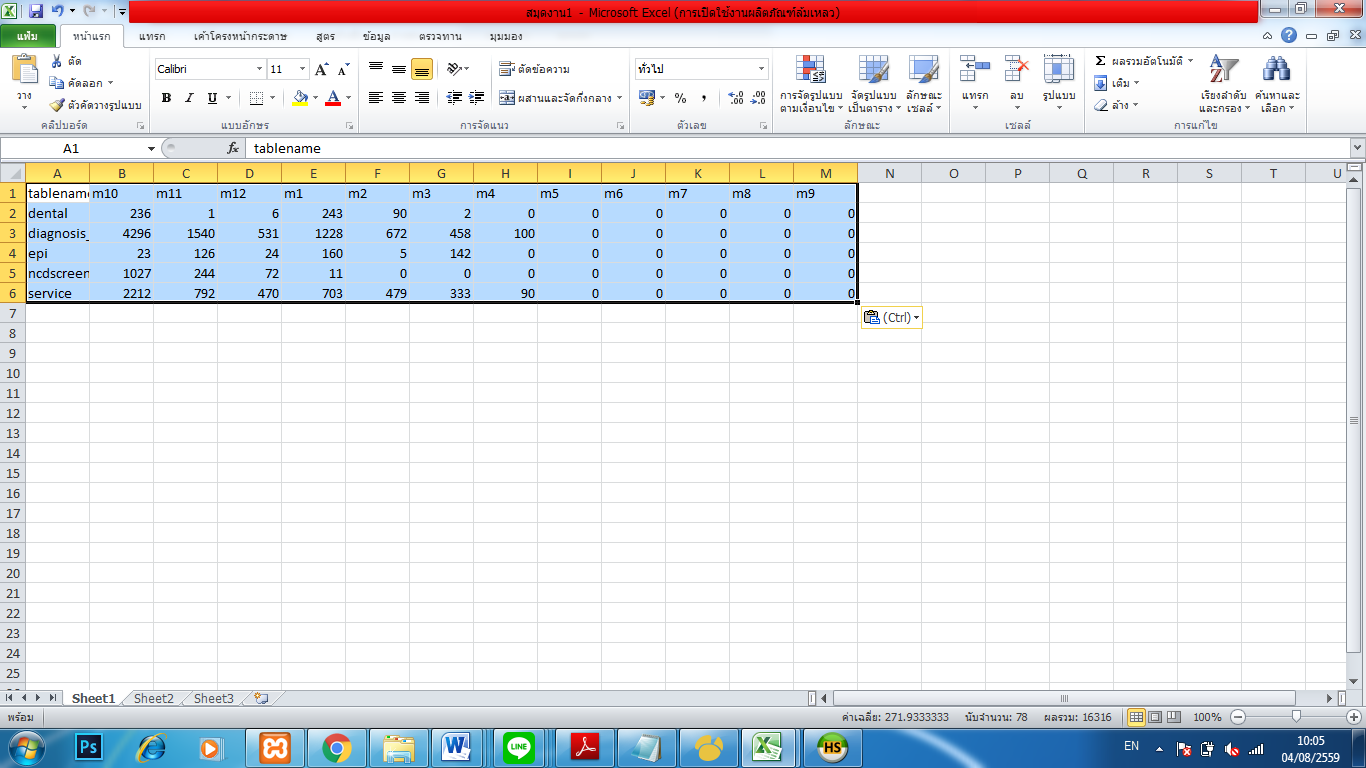 4.Copy ข้อมูล และ วางลงไปในไฟล์ Excel “43แฟ้ม.xlsx”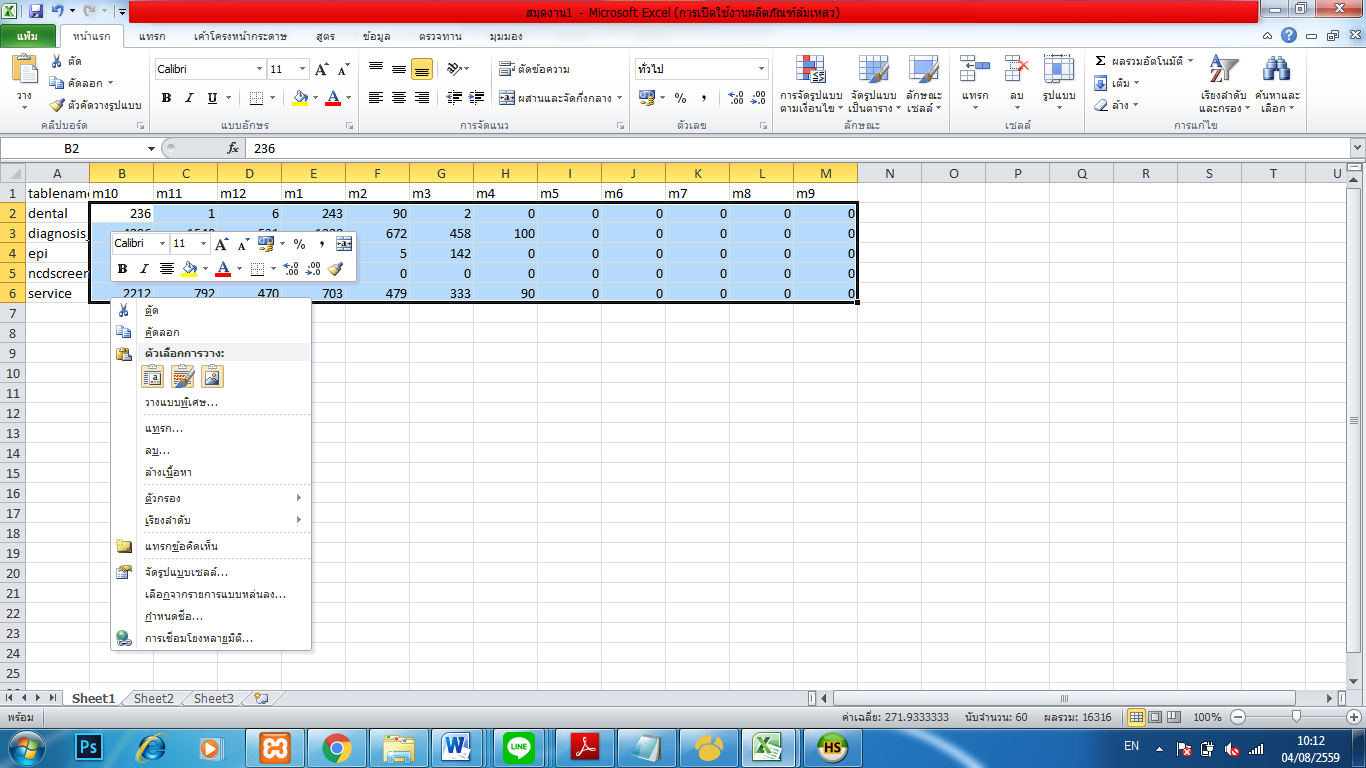 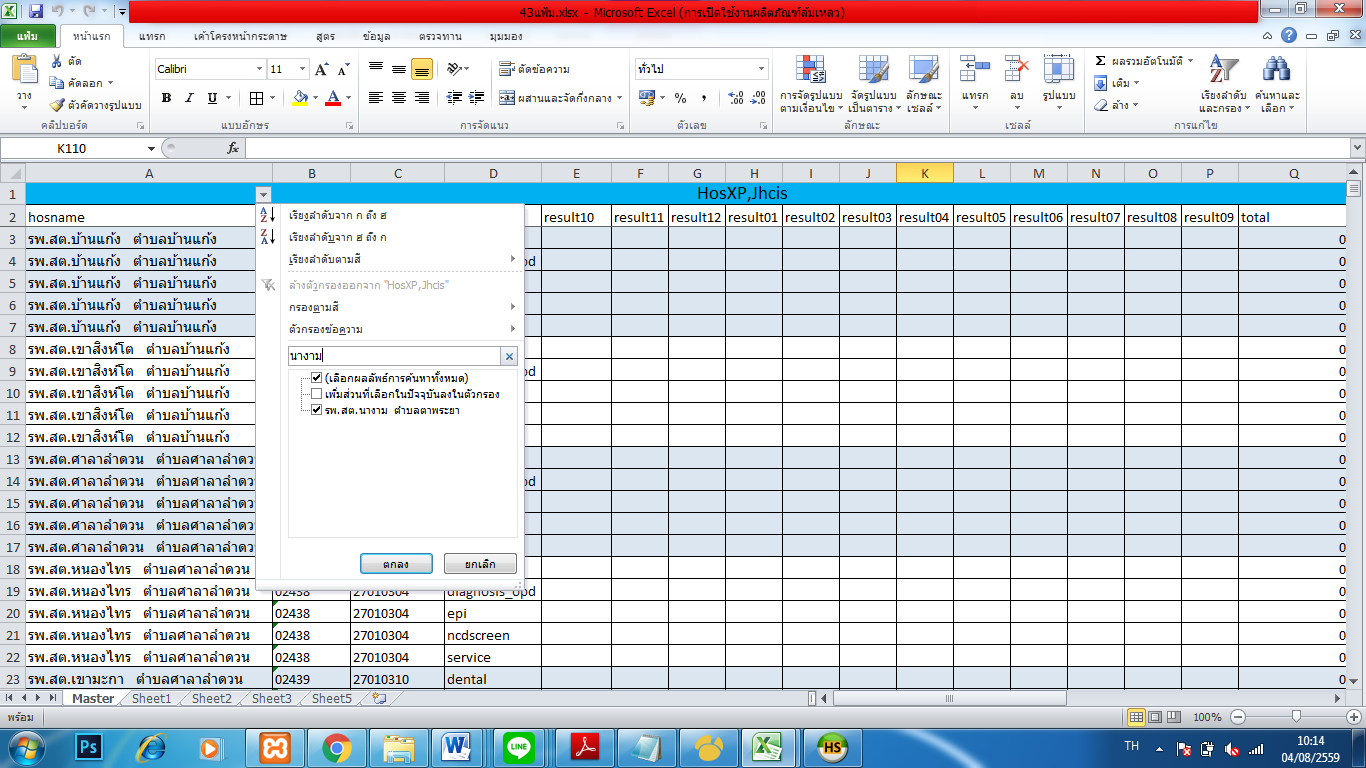 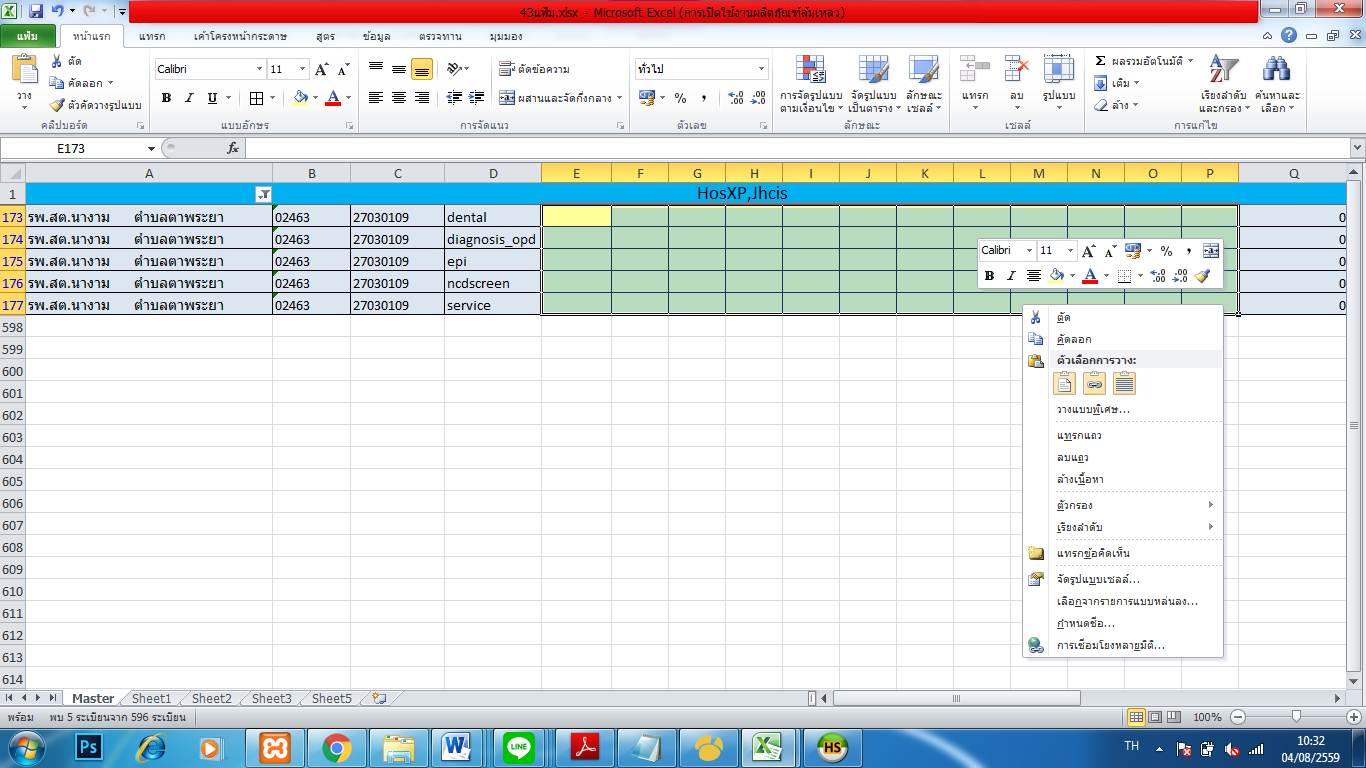 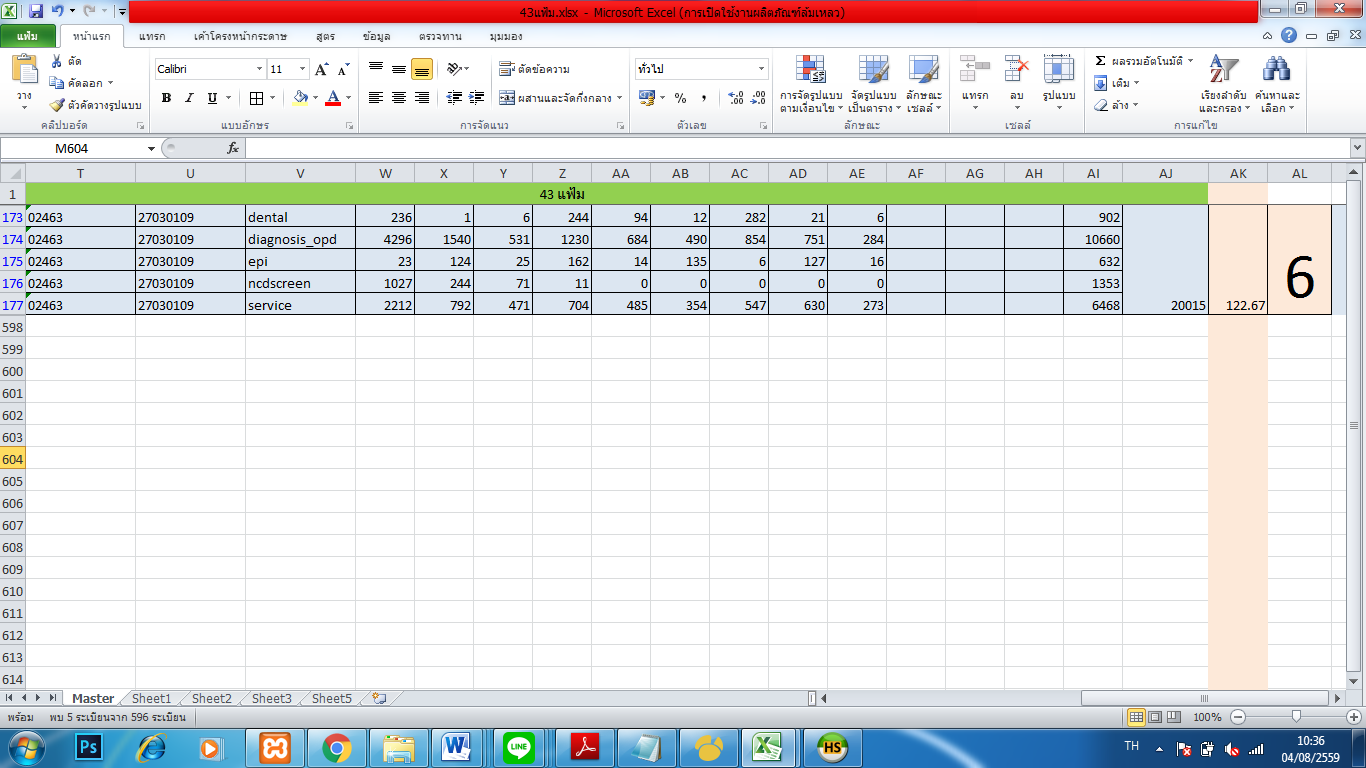 โปรแกรม TeamViewerดับเบิ้ลคลิก     ไฟล์ ‘TeamViewerQS_th-qvd.exe’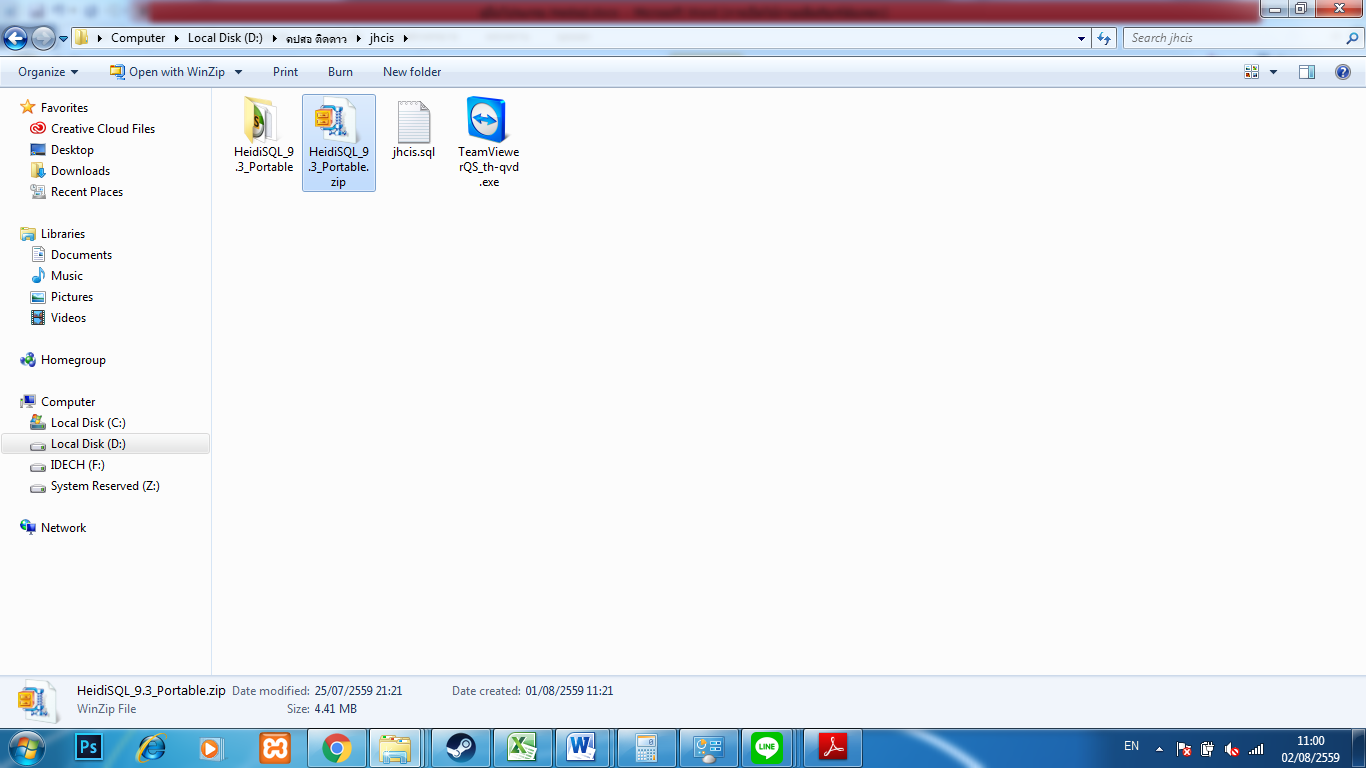 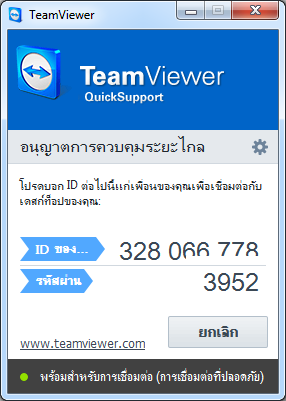 